IntroductionThe introduction should include the objectives of the work and an adequate background. Literature survey should also be a part of this section. The authors must implicitly accept that their submission has been neither published nor submitted to another journal. If a major part of the paper has already been published, the paper cannot be accepted for publication in Aurum Journal of Engineering Systems. Papers that have been submitted in proceedings can be accepted for publication only if substantial extensions to the original proceeding paper are made, and some additional methodological contributions possibly with more significant impact than the extension results are offered. Original papers, review articles, case studies, short communications, book reviews, letters to the editors are welcome. Please ensure that you select the appropriate article type from the list of options when making your submission. Authors contributing to special issues should ensure that they select the special issue article type from this list. Any comment on or discussion of a published paper should be submitted within six months of the online publication of the paper under discussion. Submission to this journal proceeds totally online and you will be guided stepwise through the creation and uploading of your files. You may choose to submit your manuscript as a single file to be used in the refereeing process. This should be prepared on the template using APA Citation (6th ed.) reference style. It should contain high enough quality figures for refereeing. If you prefer to do so, you may still provide all or some of the source files at the initial submission. Research articles should be divided into the sections: 1. Introduction, 2. Material & Method, 3. Result, 4. Discussion and 5. Conclusion. Result and discussion sections can be merged by authors. Please do not number the Acknowledgments or References sections. Articles should not generally exceed 6,000 words for research, case studies and technical notes, and 10,000 words for reviews excluding the reference list. All manuscripts are checked for their compliance with the Instructions for Authors and APA6 reference style. Manuscripts not complying with the instructions will not be evaluated. Methods or experimental sectionPlease provide information that is not only brief but also comprehensive regarding the materials as well as the analytical and statistical procedures that were used. This section ought to have the highest possible level of clarity in order to facilitate the reproduction of the presented research by other scientists. For every piece of equipment, instrument, and chemical, etc. that is mentioned, the brand names and locations of the companies should be provided. ResultsIt is unacceptable to present identical data or information in a figure that was previously presented in a table, and vice versa. It is not appropriate to make extensive reference to the numbers found in Tables within the body of the text, nor is it appropriate to provide in-depth explanations of Figures or Tables.Main BodyMain body of the text may be divided into multiple sections depending on the depth of analysis and results given in the paper. This section should first extend, not repeat, the background to the article already dealt with in the Introduction and lay the foundation for the results. Then results and discussion should be presented. Results should be clear and concise. Manuscripts should follow the same format in the sample file. All the writing styles have already been defined in this sample file. Formatting the manuscript in this way is a courtesy which aids screen readability and the use of track changes and comment tools used in the editing and review process. Short papers are encouraged since the journal pages are limited. The references should be prepared according to the journal style described below. It is the responsibility of the authors to format the references in accordance with the journal’s citation style. If you do not follow these guidelines you will be asked to reformat your paper prior to editing and this may ultimately cause publication delays.Equations, figures, tables, and others It is recommended that each equation be written in its own row and that the rows be numbered. Equations have to be written in the 1x2 tables with the hidden borders; the width of the first cell has to be 90% of the width of the second cell. The equation should be centred in the first cell, and the equation number should be justified to the right in the second cell. It is required that both the left and right margins of the cells be zero. Equation (1) is provided here for illustration purposes.Equations are to be written in the equation editor using the Times New Roman font, and the point size should be set to 10. Equations that cannot be written in a single row but can be expressed in more than one row are acceptable. In cases where it is absolutely necessary to do so, an equation may be provided within the main text as long as it is not longer than a single row.All figures should be centered according to the page. Figure captions must be below the figures as illustrated in Fig. 1.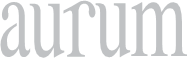 Figure 1. An example figure.An example table is given by Table 1. Depending on the purpose of use, other types of tables can also be used in the text. Caption of the table should be given above the table.Table 1. An example table.Symbols, units, and abbreviationsThe journal, on the whole, adheres to the guidelines outlined in Scientific Style and Format, which can be found in The CSE Manual for Authors, Editors, and Publishers, published by the Council of Science Editors in Reston, Virginia, United States (7th ed.). If you need to include special characters in your document, such as,,, or v, you can do so through the Symbol menu in Microsoft Word. The superscripted letter o or the number 0 may not be substituted for the degree symbol (°), which must be selected from the Symbol menu. It is imperative that the symbol for multiplication,, be utilised rather than the letter x. There should be a space between the number and the unit (for example, 3 kg), as well as between the number and the mathematical symbols (+, –,, =,, >), but there should not be a space between the number and the percent symbol (for example, 45.5%). Kindly use the SI unit system. It is important to provide a full explanation the first time an abbreviation or acronym is used. Italicization is not required for Latin phrases such as "et al.," "in vitro," or "in situ."Citation in text All manuscripts have to be prepared using APA Citation (6th ed.) reference style. APA style is one of the most common formats for citing sources. A brief citation in parentheses when you mention a source, citing the author’s last name and the year of publication, e.g. (Smith, 2019). It identifies the full source in the reference list.The information in this topic is taken from the Scribbr website. For further information please see https://www.scribbr.com/category/apa-style/6th-edition/.  An in-text citation is a concise way to show the reader where the original idea came from and to give credit to the original author. Use one every time you quote or paraphrase a source.Include the author’s last name and the year of publication. When quoting a source, it’s also necessary to include the page number(s) of the quote.“An earlier study in which X and Y were compared revealed that … (Smith, 2017).”“Smith (2017) shows how, in the past, research into X was mainly concerned with …”When there are two authors, separate their last names with an ampersand (&), or with the word ‘and’ when they appear in the running text.“Research shows that there is a great need for … (Reynolds & Thomas, 2014).”“Reynolds and Thomas (2014) write that there is a great need for …”When there are three or more authors, separate their last names using commas. The last two authors’ last names should be separated by both a comma and an ampersand.“Recent research suggests that there is … (McGuire, Morrison, Reynolds, & Thomas, 2014).”“McGuire, Morrison, Reynolds, and Thomas (2014) argue that …”If you cite the same source again, to save space, you shorten the citation. Instead of including all the authors’ names, include only the first author, followed by “et al.” (meaning “and others”). When a source does not list an individual author, it can often be attributed to an organization instead.“According to new research … (Microsoft, 2014).”When you quote a source, you also have to add the page number to the in-text citation.“According to the company’s business plan, “making an APA Citation Generator is a lot of work, but many students benefit from it” (Swan, 2014, p. 5).”Sometimes, it’s necessary to cite multiple sources in one sentence. You can combine them into one set of parentheses, separated by semicolons.DiscussionIt is must not to repeat any of the statements made in the Introduction or the Results sections here. The most important takeaways from the research should be emphasised in the final paragraph. It's possible to combine the Results and Discussion sections into one.ConclusionThe main conclusions of the study may be presented in this section. If there is more than one appendix, they should be identified as A, B, etc. Formulae and equations in appendices should be given separate numbering: Eq. (A.1), Eq. (A.2), etc.; in a subsequent appendix, Eq. (B.1) and so on. Similarly for tables and figures: Table A.1; Fig. A.1, etc. Aurum Journal of Engineering Systems and Architecture publishes novel articles in English only. The preferred spelling is US English, except in citations of works published in UK English. All non-English words found in an unabridged US English dictionary should be treated as English words. In line with Chicago manual advice, Aurum follows the Merriam Webster’s Collegiate Dictionary as a source for standard US spellings, including hyphenated and capitalized forms.ACKNOWLEDGEMENTS The authors must declare that they have any supporting or funding.  The full name of the funder organisation and grant number have to be given.CONFLICT OF INTERESTThe authors must declare that they have any conflict of interest. AUTHOR STATEMENTThe authors have to declare that if there is any ethical approval, consent to participate, consent for publication, availability of data and material, and code availability etc.ReferencesScribbr. (n.d.). Quick Guide to APA Citation (6th ed.) | In-Text Citation & Reference List. https://www.scribbr.com/category/apa-style/6th-edition/Porter, M. E. (1998). Competitive strategy: Techniques for analyzing industries and competitors (3rd ed.). New York, NY: Free Press. [BOOK]Andreff, W., & Staudohar, P. D. (2000). The evolving European model of professional sports finance. Journal of Sports Economics, 1(3), 257–276. https://doi.org./10.1177/152700250000100304  [JOURNAL]Worland, J. (2015, July 27). U.S. flood risk could be worse than we thought. Retrieved from http://time.com/3973256/flooding-risk-coastal-cities [WEBSITE]Royal Bank of Scotland. (2015). Annual report and accounts 2014. Retrieved from http://investors.rbs.com/~/media/Files/R/RBS-IR/2014-reports/annual-report-2014.pdf [REPORT]TITLE OF PAPERTITLE OF PAPERFirst AUTHOR1, Second AUTHOR2, Third AUTHOR3 1Department and/or Faculty, University/Institution, Country, firstauthor@e-mail(https://orcid.org/0000-0002-1825-0097)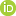  2Department and/or Faculty, University/Institution, Country, secondauthor@e-mail(https://orcid.org/0000-0002-1825-0097)3Department and/or Faculty, University/Institution, Country, thirdauthor@e-mail(https://orcid.org/0000-0002-1825-0097)First AUTHOR1, Second AUTHOR2, Third AUTHOR3 1Department and/or Faculty, University/Institution, Country, firstauthor@e-mail(https://orcid.org/0000-0002-1825-0097) 2Department and/or Faculty, University/Institution, Country, secondauthor@e-mail(https://orcid.org/0000-0002-1825-0097)3Department and/or Faculty, University/Institution, Country, thirdauthor@e-mail(https://orcid.org/0000-0002-1825-0097)Received: DD.MM.YYYYAccepted: DD.MM.YYYYPublished: DD.MM.YYYY*Corresponding authorResearch/Review/Case Studies/ Technical Notes Articlepp.x-yReceived: DD.MM.YYYYAccepted: DD.MM.YYYYPublished: DD.MM.YYYY*Corresponding authorDOI:10.XXXX/ajesa.2023.XXXXXAbstractAbstractThe purpose of this document is to serve as a template for authors who intend to submit manuscripts to the Aurum Journal of Engineering Systems and Architecture. The background information, the purpose of the study, the materials and methods used, the results, and the conclusion must all be included in the abstract and organised under four distinct headings. On the title page, the full title should be written in sentence case, the full names and affiliations (in English) of all of the authors should be listed (Department, Faculty, University, City, Country), and the e-mail address of the clearly identified corresponding author should be included.The abstract should not be any longer than 200 words, and it should make both the purpose of the study and its findings very clear. Both the title and the abstract of the manuscript must be free of any mathematical expressions. The abstract may not include any citations or references of any kind. Please provide at least three key words or phrases that will be helpful for retrieval and indexing. Commas are required to be used to separate the key words, and acronyms shouldn't be used at all. The purpose of this document is to serve as a template for authors who intend to submit manuscripts to the Aurum Journal of Engineering Systems and Architecture. The background information, the purpose of the study, the materials and methods used, the results, and the conclusion must all be included in the abstract and organised under four distinct headings. On the title page, the full title should be written in sentence case, the full names and affiliations (in English) of all of the authors should be listed (Department, Faculty, University, City, Country), and the e-mail address of the clearly identified corresponding author should be included.The abstract should not be any longer than 200 words, and it should make both the purpose of the study and its findings very clear. Both the title and the abstract of the manuscript must be free of any mathematical expressions. The abstract may not include any citations or references of any kind. Please provide at least three key words or phrases that will be helpful for retrieval and indexing. Commas are required to be used to separate the key words, and acronyms shouldn't be used at all. Keywords: AURUM, article, instructions for authors, manuscript templateKeywords: AURUM, article, instructions for authors, manuscript templateBAŞLIK BAŞLIK ÖzetÖzetBu belgenin amacı, Aurum Journal of Engineering Systems and Architecture'a makale göndermek isteyen yazarlar için bir şablon görevi görmektir. Arka plan bilgileri, çalışmanın amacı, kullanılan malzeme ve yöntemler, sonuçlar ve sonuç özette yer almalı ve dört ayrı başlık altında düzenlenmelidir. Başlık sayfasında, tam başlık büyük harflerle yazılmalı, tüm yazarların tam adları ve bağlantıları (İngilizce) listelenmeli (Bölüm, Fakülte, Üniversite, Şehir, Ülke) ve açıkça tanımlanmış sorumlu yazarın e-posta adresi yer almalıdır. Özet 200 kelimeden uzun olmamalı ve hem çalışmanın amacını hem de bulgularını çok açık bir şekilde ortaya koymalıdır. Makalenin hem başlığı hem de özeti matematiksel ifadelerden arındırılmış olmalıdır. Özet herhangi bir alıntı veya referans içermemelidir. Lütfen erişim ve indeksleme için yardımcı olacak en az üç anahtar kelime veya kelime öbeği sağlayın. Anahtar kelimeleri ayırmak için virgül kullanılmalı ve kısaltmalar hiç kullanılmamalıdır.Bu belgenin amacı, Aurum Journal of Engineering Systems and Architecture'a makale göndermek isteyen yazarlar için bir şablon görevi görmektir. Arka plan bilgileri, çalışmanın amacı, kullanılan malzeme ve yöntemler, sonuçlar ve sonuç özette yer almalı ve dört ayrı başlık altında düzenlenmelidir. Başlık sayfasında, tam başlık büyük harflerle yazılmalı, tüm yazarların tam adları ve bağlantıları (İngilizce) listelenmeli (Bölüm, Fakülte, Üniversite, Şehir, Ülke) ve açıkça tanımlanmış sorumlu yazarın e-posta adresi yer almalıdır. Özet 200 kelimeden uzun olmamalı ve hem çalışmanın amacını hem de bulgularını çok açık bir şekilde ortaya koymalıdır. Makalenin hem başlığı hem de özeti matematiksel ifadelerden arındırılmış olmalıdır. Özet herhangi bir alıntı veya referans içermemelidir. Lütfen erişim ve indeksleme için yardımcı olacak en az üç anahtar kelime veya kelime öbeği sağlayın. Anahtar kelimeleri ayırmak için virgül kullanılmalı ve kısaltmalar hiç kullanılmamalıdır.Anahtar Kelimeler: makale, yazarlar için talimatlar, makale şablonuAnahtar Kelimeler: makale, yazarlar için talimatlar, makale şablonu(1)1st Column2nd ColumnAXBYCZ